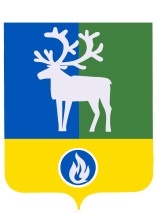 ГОРОДСКОЕ ПОСЕЛЕНИЕ БЕЛОЯРСКИЙБЕЛОЯРСКИЙ РАЙОНХАНТЫ-МАНСИЙСКИЙ АВТОНОМНЫЙ ОКРУГ - ЮГРАСОВЕТ ДЕПУТАТОВРЕШЕНИЕот 30 сентября 2021 года                                             	                                                      № 29 О внесении изменений в приложение к решению Совета депутатов городского поселения Белоярский от 8 ноября 2019 года № 25	В соответствии с частью 4 статьи 15 Федерального закона от 6 октября 2003 года 
№ 131-ФЗ «Об общих принципах организации местного самоуправления в Российской Федерации» Совет депутатов городского поселения Белоярский р е ш и л:Внести в приложение «Перечень полномочий органов местного самоуправления городского поселения Белоярский по решению вопросов местного значения, передаваемых органам местного самоуправления Белоярского района для осуществления в 2020-2022 годах» к решению Совета депутатов городского поселения Белоярский от 8 ноября 2019 года № 25 «О передаче органам местного самоуправления Белоярского района осуществления части полномочий органов местного самоуправления городского поселения Белоярский по решению вопросов местного значения» следующие изменения:1) в пункте 5:  а) подпункт 5.1 изложить в следующей редакции:«5.1) осуществления муниципального контроля на автомобильном транспорте, городском наземном электрическом транспорте и в дорожном хозяйстве;»;б) подпункт 5.2 признать утратившим силу;2) в подпункте 6.1 пункта 6:а) в абзаце первом знак препинания «:» заменить знаком препинания «;»;б) абзацы второй - пятый признать утратившими силу;3) пункт 20 дополнить подпунктом 20.11 следующего содержания:«20.11) организации и осуществления муниципального контроля в сфере благоустройства.».Поручить главе городского поселения Белоярский и главе администрации городского поселения Белоярский в соответствии с настоящим решением заключить с главой Белоярского района дополнительное соглашение к соглашению о передаче администрацией городского поселения Белоярский осуществления части полномочий по решению вопросов местного значения администрации Белоярского района от 10 ноября 2019 года.Направить настоящее решение в Думу Белоярского района и администрацию Белоярского района.Опубликовать настоящее решение в бюллетене «Официальный вестник городского поселения Белоярский».Настоящее решение вступает в силу после его официального опубликования.Глава городского поселения 							     Е.А. Пакулев